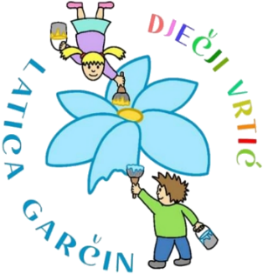 Z A H T J E Vza nastavak korištenja usluga  dječjeg vrtića
 za pedagošku godinu 2022./2023.MB______________(ispunjava vrtić)1. Podaci o djetetuIme i prezime djeteta: _______________________ OIB:_______________________Dan, mjesec i godina rođenja: _________________Adresa stanovanja: ________________________________________________________2. Podaci o roditeljima/skrbnicimaIme majke: ________________________ Ime oca:____________________________OIB:_____________________________  OIB:_______________________________Telefon: __________________________  Telefon: ____________________________E-mail:___________________________  E-mail:_____________________________  3. Ime i godina rođenja vaše ostale djece u odgojno-obrazovna ustanovi ukoliko ju polaze 1)_________________, rođen/a _____________2)_________________, rođen/a _____________3)_________________, rođen/a _____________ 4. Zahtjev podnosim za upis djeteta u sljedeći program: 4.1. Redoviti programRedoviti 10-satni boravakRedoviti poludnevni boravak s ručkom (5-6 satni) Redoviti poludnevni boravak bez ručka (5 satni) Roditelj/skrbnik je dužan prilikom podnošenja zahtjeva za upis priložiti dokaze o činjenicama bitnim za ostvarivanje prednosti pri upisu:Uz zahtjev roditelj/skrbnik dužan je priložiti:Za dokaz prebivališta: preslika osobnih iskaznica oba roditeljaZa dijete zaposlenog roditelja/skrbnika: potvrda poslodavca o zaposlenju ili dokaz o samostalnom obavljanju djelatnosti – rješenje, obrtnica / dokaz o statusu poljoprivrednika /dokaz o visini primanja za vrijeme roditeljskog dopustaZa dijete zaposlenog roditelja: potvrda poslodavca o prosjeku plaće za zadnja tri mjeseca (zajedno sa listama plaće za zadnja tri mjeseca)Za dijete nezaposlenog roditelja: potvrda HZZZ ili elektronički zapis iz HZMO, potvrda HZMO o visini mirovineZa dijete čija su oba ili jedan roditelj/skrbnik redovni student/učenik: potvrda fakulteta/škole o redovnom školovanju, Za dijete korisnika doplatka za djecu: preslika rješenja o priznavanju prava na doplatak za dijete, U trenutku predaje Zahtjeva roditelj/skrbnik mora imati podmirena dugovanja prema dječjem vrtiću.Izjavljujem pod kaznenom i materijalnom odgovornošću da su navedeni podaci točni i istiniti. U Garčinu, ________________Potpis roditelja/skrbnika________________________